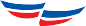 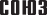 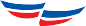 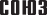 www.tradicia-k.ru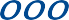 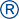 Если Ваш РВД имеет два уг- ловых ниппеля, укажите угол разворота согласно схемы0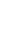 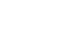 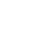 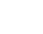 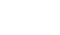 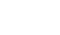 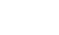 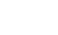 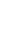 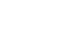 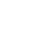 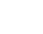 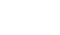 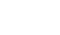 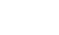 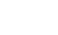  115583, г. Москва, Елецкая ул. 26, стр. 2 тел.: (495) 727-40-69, доб.: 745, fedorec@tradicia-k.ruБланк заказа РВДОрганизация: 	 Адрес: 	 Контактное лицо:  	315	45Тел:  	E-mail:  	270	90225	135180Марка техники:  	 Марка  РВД:   	 Каталожный  номер:   	 Количество  РВД:   	                                                  Пример  правильного  замера  длины РВДТип фитинга А:  	код:	 Тип фитинга B:  	код:	 Угол разворота:  	Тип муфты:  	 код:    	Доп. работы:  	Длина  РВД, L мм:   	 Внутренний  диаметр  РВД, ø мм:   	 Рабочая  жидкость:   	 Рабочее  давление:   	Примечание: указывайте реальное рабочее давление.Все РВД имеют 4-х кратный запас на разрыв!Примечания:	 	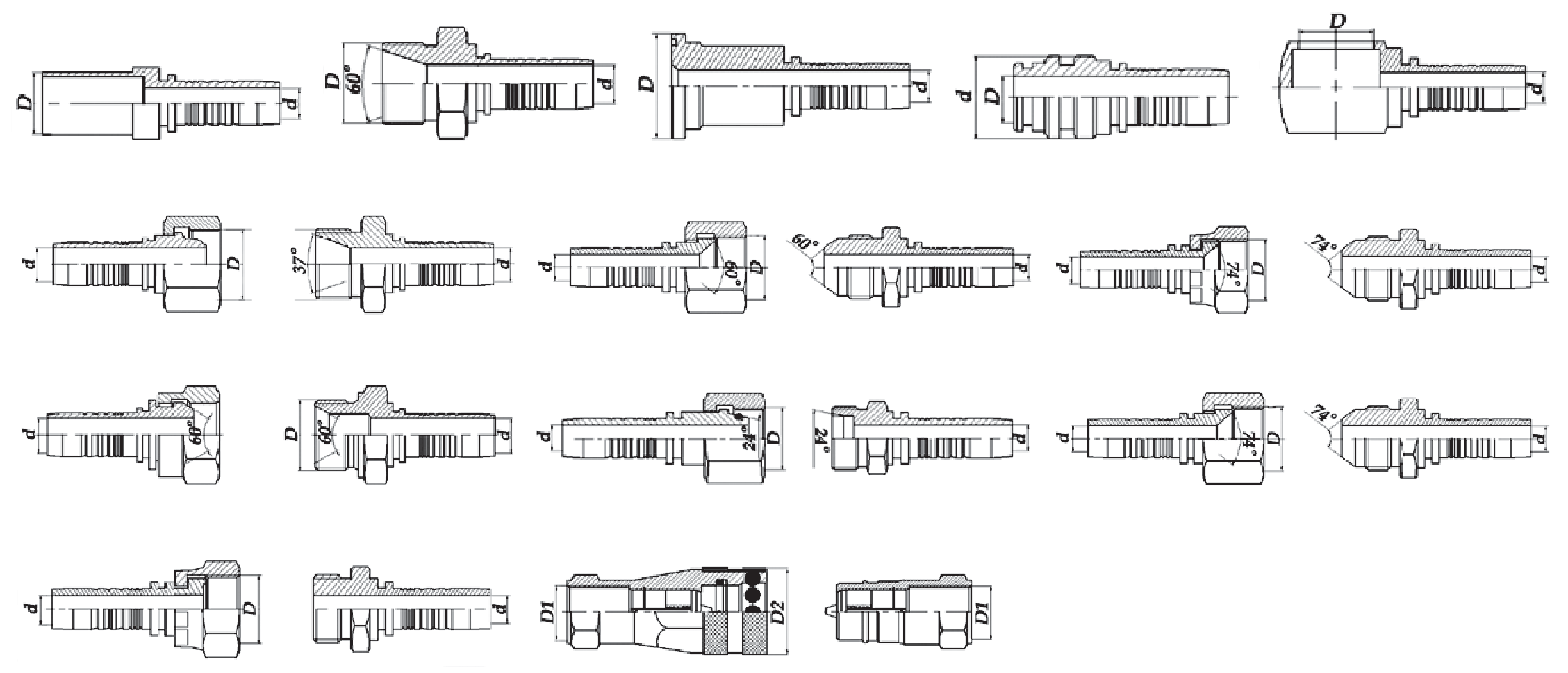 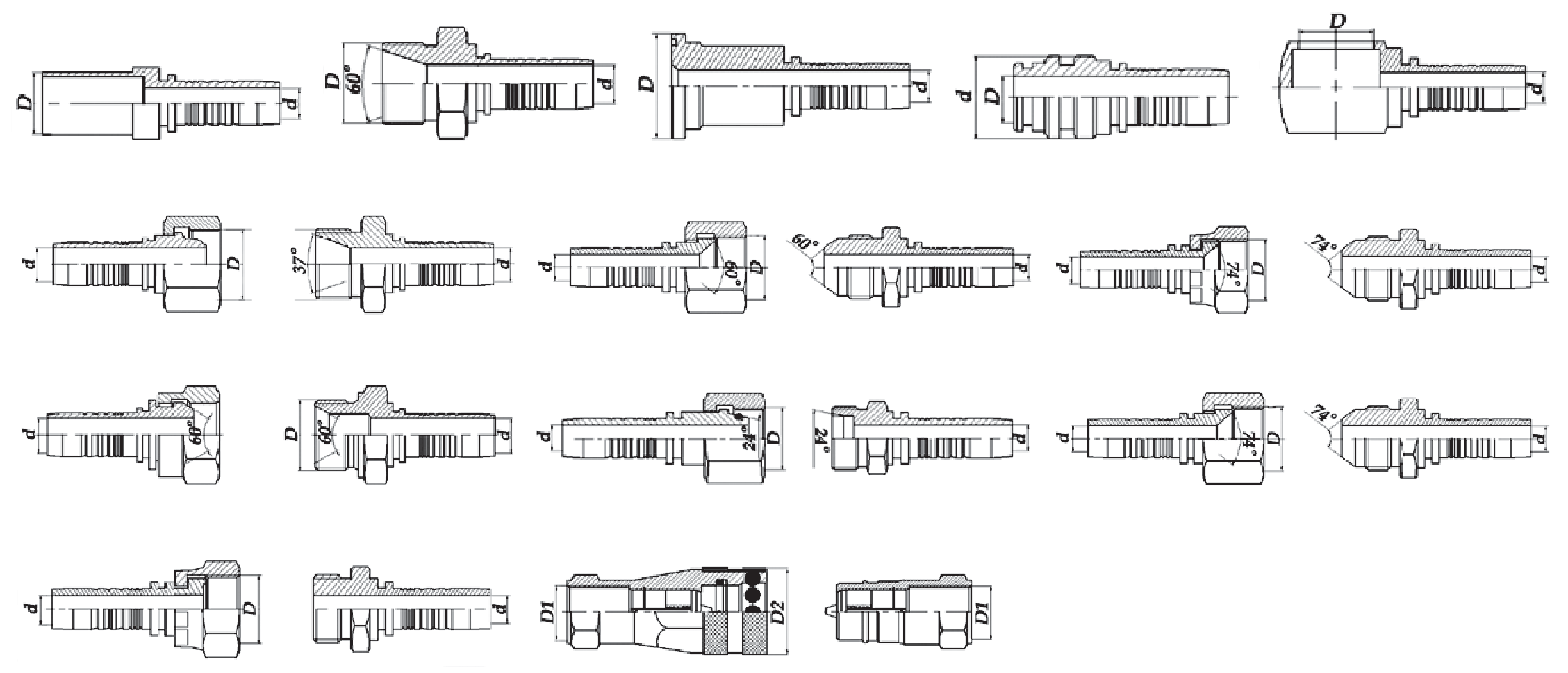 